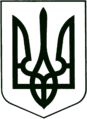 УКРАЇНА
МОГИЛІВ-ПОДІЛЬСЬКА МІСЬКА РАДА
ВІННИЦЬКОЇ ОБЛАСТІВИКОНАВЧИЙ КОМІТЕТ                                                           РІШЕННЯ №324Від 02.11.2021р.                                              м. Могилів-ПодільськийПро передачу матеріальних цінностей з балансу фінансово-економічного управління міської ради на баланс управління житлово-комунального господарства міської ради 	Керуючись ст.ст.29, 30, 60 Закону України «Про місцеве самоврядування в Україні», відповідно до рішення 45 сесії міської ради 7 скликання від 19.03.2020р. №1055 «Про делегування повноважень щодо управління майном комунальної власності територіальної громади міста Могилева - Подільського», з метою впорядкування матеріальних цінностей по місцю їх використання в роботі, -   виконком міської ради ВИРІШИВ:1. Безоплатно передати матеріальні цінності з балансу фінансово-економічного управління міської ради (Ротар В.І.) на баланс управлінню житлово-комунального господарства міської ради (Стратійчук І.П.) згідно з додатком 1.2. Створити комісію з приймання-передачі нерухомого майна у складі згідно з додатком 2.3. Комісії вжити всіх необхідних заходів з приймання-передачі зазначеного майна згідно чинного законодавства України.4. Фінансово-економічному управлінню міської ради (Ротар В.І.) передати матеріальні цінності у встановленому законом порядку.5. Управлінню житлово-комунального господарства (Стратійчук І.П.) прийняти матеріальні цінності у встановленому законом порядку.6. Контроль за виконанням даного рішення покласти на першого заступника міського голови Безмещука П.О..Міський голова    	                                      Геннадій ГЛУХМАНЮК                          Додаток 1							              до рішення виконавчого                                                                                      комітету міської ради							              від 02.11.2021 року №324Матеріальні цінності,що передаються з балансу фінансово-економічного управління міської ради на баланс управління житлово-комунального господарства міської ради (грн)Керуючий справами виконкому			          Володимир ВЕРБОВИЙ                          Додаток 2							              до рішення виконавчого                                                                                      комітету міської ради							              від 02.11.2021 року №324                                      Склад комісії Безмещук Петро Олександрович  - перший заступник міського голови,                                                             голова комісії. Члени комісії: Ротар Віктор Іванович                    - начальник фінансово-   економічного управління міської ради;Стратійчук Ігор Павлович              - начальник управління житлово-                                                             комунального господарства міської                                                              ради;Власюк Марина Вікторівна            - начальник відділу бухгалтерського                                                             обліку та звітності фінансово-                                                                                                          економічного управління міської                                                                                                 ради, головний бухгалтер;Бурик Наталя Василівна                 - начальник відділу бухгалтерського                                                             обліку та звітності управління                                                               житлово-комунального                                                                 господарства міської ради,                                                               головний бухгалтер.Керуючий справами виконкому			 Володимир ВЕРБОВИЙ№з/пНайменування основних засобівІнвентарний номерНомер субрахункуПервинна (переоцінена) вартість1.Факс Panasonic KX FT-9321113700331113658,002.Фільтр мережевий111370048111332,00Разом:690,00